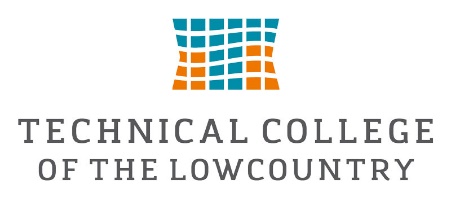 Transfer Clearance Form…………………………………………………………………………………………………………………………………………………..To Be Completed by the Student:Name _______________________________________     TCL Student ID ____________________Date Requested: ___/___/____    Semester ____________________I give permission to my present school (________________________________) to release the information requested on this form. Student Signature_________________________________     Date:___/___/____……………………………………………………………………………………………………………………………………………………………………………………………To Be Completed By International Admissions Counselor:Is this student currently attending the school that s/he was last authorized by USCIS to attend?:	Y	N	___ Student did not report to this school.	___ Student reported to this school, but did not complete registration or attend classes.	___ Student is currently enrolled in a full-time program and has been enrolled since____________.	___ Student began studying in this program on___________ and completed the course of study on__________.	___ Student did not complete course of study. His/her last date of attendance was_____________.	___ Student is in reinstatement or change of status proceedings.	___ Other: _______________________________________________________Has this student had any financial problems with your institution?				Y	NIf yes, please explain on the reverse side.To the best of your knowledge, this student is “in-status” with USCIS.				Y	NSchool Name and Address: ____________________________________________________________________________Print School DSO Name and Title:_________________________________________________Signature of School DSO:_________________________________________________	Date:____________________Please return original TCF to the Technical College of the Lowcountry by mail to the address below, or return to student in a SEALED envelope from your institution. Open TCF’s will not be accepted. 921 Ribaut Road, PO Box 1228, Beaufort, SC 29901 ATTN: International Student Admissions									(School Seal)Additional Notes:________________________________________________________________________________________________________________________________________________________________________________________________________________________________________________________________________________________________________________________________________________________________________________________________________________________________________________________________________________________________________________________________________________________________________________________________________________________________________________________________________________________________________________________________________________________________________________________________________________________________________________________________________________________________________________________________________________________________________________________________________________________________________________________________________________________________________________________________________________________________________________________________________________________________________________________________________________________________________________________________________________________________________________________________________________________________________________________________________________________________________________________________________________________________________________________________________________________________________________________________________________________________________________________________________________________________________________________________________________________________________________________________________________________________________________________________________________________________________________________________________________________________________________________________________________________________________________________________________________________________________________________________________________________________________________________________________________________________________________________________________________________________________________________________________________________________________________________________________________________________________________________________________________________________________________________________________________________________________________________________________________________________________________________________________________________________________________________________________________________________________________________